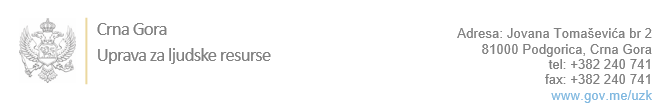 Br: 02-100/23-3202/20Podgorica, 21.12.2023. godineU skladu sa članom 47 Zakona o državnim službenicima i namještenicima  ("Službeni list CG", br. 2/18, 34/19, 08/21 i 37/22), a na osnovu  Izvještaja o provjeri kandidata od 21.12.2023. godine, Uprava za ljudske resurse utvrdila jeLISTU ZA IZBOR KANDIDATAPo javnom oglasu br. 02-100/23-3202/3, objavljenom  27.10.2023. godine, za potrebe  Agencije za mirno rješavanje radnih sporova, za radno mjesto:  1. Samostalni/a savjetnik/ica III, Odjeljenje za poslove mirnog rješavanje radnih sporova  - Izvršilaca: 1, na neodređeno vrijeme, -VII1 nivo kvalifikacije obrazovanja, Fakultet iz oblasti društvenih nauka – pravo:      MILENA VRBICA - ostvareni broj bodova 15.90Odluka o izboru kandidata donosi se u skladu sa članom 48 Zakona o državnim službenicima i namještenicima ("Službeni list CG", br. 2/18), i dostavlja Upravi za ljudske resurse najkasnije u roku od deset dana od dana prijema liste za izbor kandidata.	Agron M. Camaj	DIREKTORDostavljeno:	       - Agenciji za mirno rješavanje radnih sporova       - a/a